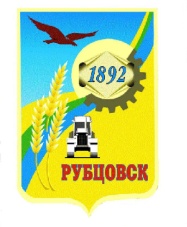 РУБЦОВСКИЙ ГОРОДСКОЙ СОВЕТ ДЕПУТАТОВАЛТАЙСКОГО КРАЯР Е Ш Е Н И Е22  ноября  2018 г.   № 218                     г. РубцовскВ соответствии с пунктом 2.4. раздела 2 Положения о порядке приватизации имущества муниципального образования город Рубцовск Алтайского края, принятого решением Рубцовского городского Совета депутатов Алтайского края от 20.09.2012 № 872 (с изменениями),  Рубцовский городской  Совет депутатов Алтайского края Р Е Ш И Л:1. Внести в приложение к решению Рубцовского городского Совета де-путатов Алтайского края от 29.08.2017 № 911 «Об утверждении Прогнозного плана приватизации объектов муниципальной собственности на 2018 год» (с изменениями, внесенными решениями от 23.11.2017 № 65, от 24.01.2018 № 100,  от 15.02.2018 № 114,  от 22.03.2018 № 128,  от 21.06.2018 № 161, от 23.08.2018 № 183, от 20.09.2018 № 195) следующие изменения:исключить из раздела I. «Нежилые объекты недвижимости» пункты 5, 11, 29 следующего содержания:2. Разместить настоящее решение на официальном сайте Российской Федерации для размещения информации о проведении торгов https://torgi.gov.ru/ и на официальном сайте Администрации города Рубцовска Алтайского края http://rubtsovsk.org/gorod/privatizatsiya в информационно-телекоммуникационной сети «Интернет» в установленные действующим законодательством сроки.3. Настоящее решение вступает в силу с момента принятия.4. Контроль за исполнением настоящего решения возложить на комитет Рубцовского городского Совета депутатов Алтайского края по экономической политике (А.Д. Гуньков).Председатель Рубцовского городского Совета депутатов Алтайского края                                               В.Г. КурганскийО внесении изменений в решение Рубцовского городского Совета депу-татов Алтайского края от 29.08.2017 № 911 «Об утверждении Прогнозного плана приватизации объектов муни-ципальной собственности на 2018 год» (с изменениями)5.Нежилое помещение по ул. Громова, д. 24Нежилое помещение общей площадью 161,57 кв.м. Год постройки 1967.376,3  /  206,711.Нежилое административное здание и земельный участок по ул. Комсомольской, д. 104Нежилое административное двухэтажное здание общей площадью 487,4 кв.м и зе-мельный участок площадью 1090 кв.м.  Год постройки 1945.551,8  /  60,929.Нежилое помещение по ул. Пролетарской, д. 397, пом.1Нежилое помещение общей площадью 108,2 кв.м.  Год постройки 1987.289,2  /  192,5